FORMULAIRE AMF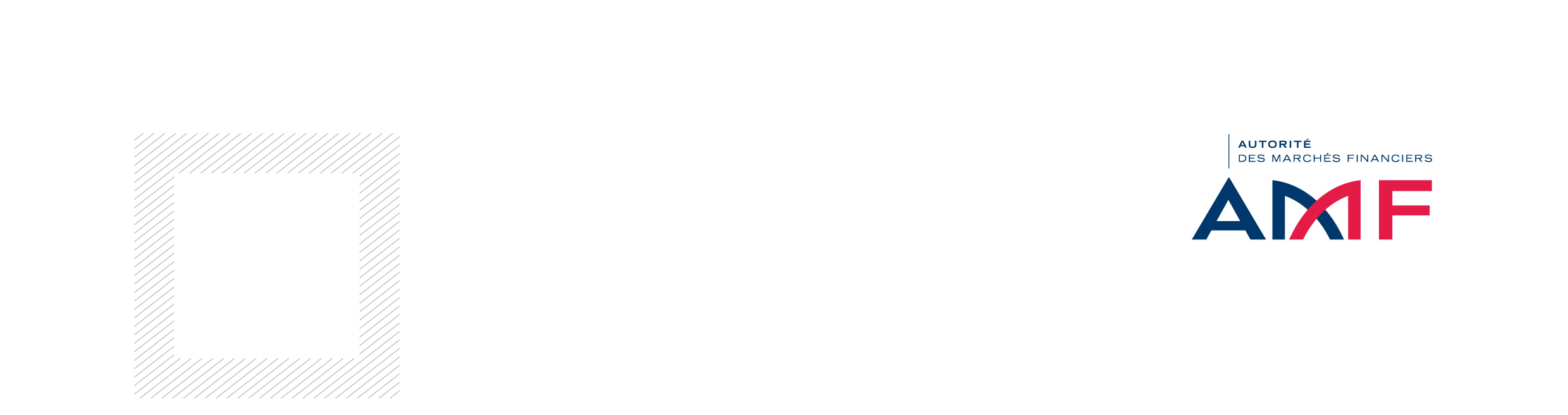 Formulaire de déclaration du ou des dirigeants effectifs dans le cadre de l’instruction d’une demande d’enregistrement ou d’agrément d’un prestataire de services sur actifs numériquesCe formulaire est à compléter:pour les prestataires des services sur actifs numériques mentionnés aux 1° à 4° de l’article L. 54-10-2 du code monétaire et financier qui sollicitent un enregistrement auprès de l’Autorité des marchés financiers (ci-après, « l’AMF »), pour les prestataires fournissant à titre de profession habituelle un ou plusieurs services sur actifs numériques mentionnés à l’article L. 54-10-2 du code monétaire et financier qui sollicitent un agrément auprès de l’AMF, par toutes les personnes qui assurent la direction effective du prestataire de services en actifs numériques (ci-après, pour chacune de ces personnes, « la personne concernée » ou « le dirigeant effectif ») .Objectif du formulaire et avertissementLes informations à fournir dans ce formulaire permettront à l’AMF de réaliser une évaluation de l’adéquation de la personne concernée, au regard des critères d’honorabilité, de compétences, de connaissances et de disponibilité édictés par la réglementation française. Les réponses au formulaire doivent être accompagnées de toutes les précisions permettant d'éclairer l’appréciation de l’AMF. Toutes les rubriques doivent être impérativement complétées, le cas échéant en mentionnant « non applicable ». Les délais d’instruction prévus par le code monétaire et financier commencent à courir à compter de la réception d’un dossier complet.L’indication intentionnelle ou par négligence, d’informations erronées, incomplètes ou fallacieuses, expose à des sanctions et risque de remettre en cause la décision de l’AMF.En plus des informations spécifiées dans le présent formulaire, la personne concernée par la présente déclaration est tenue de révéler à l’AMF tout élément d’information qui, à son avis, serait susceptible d’avoir un impact important sur l’évaluation conduite par l’AMF.Quelle documentation doit être jointe au formulaire ?Le formulaire doit être accompagné des pièces suivantes :Un exemplaire daté et signé du présent formulaire ;Une version scannée d’une pièce d’identité de la personne concernée en cours de validité ;Le curriculum vitae actualisé de la personne concernée, précisant ses études, les diplômes obtenus, les formations professionnelles pertinentes qu’elle a suivies, son expérience professionnelle, comprenant notamment le nom de toutes les organisations pour lesquelles elle a travaillé ainsi que la nature et la durée des fonctions occupées, en indiquant celles qu’elle considère entrer dans le cadre de la fonction sollicitée ;Un extrait de casier judiciaire de la personne concernée ;Pour les personnes ne résidant pas en France depuis trois ans au moins, une attestation tenant lieu d’extrait de casier judiciaire émanant de l’autorité compétente du pays où la personne concernée réside ou résidait précédemment, et comportant la désignation de l’autorité signataire et du pays concerné. Si cette attestation n’est pas disponible en français ou en anglais, elle est accompagnée d’une traduction assermentée en français ou en anglais ;La déclaration de non condamnation relative à l’article L. 500-1 du code monétaire et financier intégrée dans le présent formulaire ;Un extrait K-bis et les statuts de l’établissement pour lequel est adressé le dossier de demande d’enregistrement ou d’agrément.Le formulaire et les pièces qui l’accompagnent sont à adresser à l’Autorité des marchés financiers en version électronique à l’adresse : psan@amf-france.orgIDENTIFICATION ET FONCTION DE LA PERSONNE CONCERNEEHONORABILITE DE LA PERSONNE CONCERNEE ET DE L’ETABLISSEMENT POUR LEQUEL EST ADRESSE LE DOSSIER DE DEMANDE D’ENREGISTREMENT OU D’AGREMENTLes questions de cette section s’adressent :- au dirigeant effectif de l’établissement pour lequel est adressé le dossier de demande d’enregistrement ou d’agrémentet visent :- le dirigeant effectif et - l’établissement pour lequel est adressé le dossier de demande d’enregistrement ou d’agrément.Les manquements ou infractions ayant donné lieu à amnistie n’ont pas à être mentionnés.CONNAISSANCES ET COMPETENCES DE LA PERSONNE CONCERNEECONFLITS D’INTERETSÀ compléter par l’établissement pour lequel est adressé le dossier de demande d’enregistrement ou d’agrémentDISPONIBILITE DE LA PERONNE CONCERNEEIDENTITE DES ACTIONNAIRES SIGNIFICATIFS DE L’ETABLISSEMET POUR LEQUEL EST ADRESSE LE DOSSIER DE DEMANDE D’ENREGISTREMENT OU D’AGREMENTINFORMATIONS COMPLEMENTAIRES ET ANNEXESINFORMATIONS SUR LES DONNEES RELATIVES AUX PERSONNES PHYSIQUESLes informations sur les données relatives aux personnes physiques collectées dans ce formulaire sont traitées par l’AMF. Ces informations sont nécessaires pour réaliser une évaluation de l’adéquation de la personne concernée, au regard des critères d’honorabilité, de compétence, de connaissances et de disponibilité édictés par la réglementation française. Elles sont destinées à l’AMF et à l’Autorité de contrôle prudentiel et de résolution (ACPR) dans le cadre de l’instruction par ces autorités du dossier de demande d’enregistrement ou d’agrément.Conformément au règlement (UE) n° 2016/679 du 27 avril 2016 sur la protection des données personnelles, l’AMF limite la collecte des données personnelles aux seules informations nécessaires à l’évaluation de la personne concernée. Le défaut de réponse ne permet pas l’examen du dossier.En application du règlement (UE) n° 2016/679 du 27 avril 2016 et de la loi n° 78-17 du 6 janvier 1978, le droit d’accès et le cas échéant, de rectification, d’effacement, d’opposition ou de limitation du traitement des données personnelles des personnes physiques les concernant, peut être exercé par courrier à l’adresse suivante : AMF - Délégué à la protection des données - 17 place de la Bourse, 75002 Paris ; et par mail : accesdopers@amf-france.org. Vous pouvez également introduire une réclamation au sujet du traitement de vos données auprès de la CNIL.a)Informations relatives à la personne concernéeInformations relatives à la personne concernéeInformations relatives à la personne concernéeInformations relatives à la personne concernéeNomNomNomNomCivilité :Civilité :Nom de famille :Nom de famille :Nom d’usage ou alias :Nom d’usage ou alias :Prénom :Prénom :Autres prénoms :Autres prénoms :Lieu de résidence actuelLieu de résidence actuelAdresse :Adresse :Ville :Ville :Pays :Pays :Autres éléments d’informationAutres éléments d’informationAutres éléments d’informationAutres éléments d’informationNuméro de téléphone professionnel (y compris l’indicatif du pays) :Numéro de téléphone professionnel (y compris l’indicatif du pays) :Adresse électronique :Adresse électronique :Niveau de connaissance en français (pour les non francophones) :Niveau de connaissance en français (pour les non francophones) :b)Veuillez indiquer la fonction de la personne concernée au sein de l’établissement pour lequel est adressé le dossier de demande d’enregistrement ou d’agrémentVeuillez indiquer la fonction de la personne concernée au sein de l’établissement pour lequel est adressé le dossier de demande d’enregistrement ou d’agrémentVeuillez indiquer la fonction de la personne concernée au sein de l’établissement pour lequel est adressé le dossier de demande d’enregistrement ou d’agrémentVeuillez indiquer la fonction de la personne concernée au sein de l’établissement pour lequel est adressé le dossier de demande d’enregistrement ou d’agrémentVeuillez cocher toutes les cases concernées par la fonction permettant de décrire les tâches confiées à la personne concernée :Veuillez cocher toutes les cases concernées par la fonction permettant de décrire les tâches confiées à la personne concernée :Dirigeant effectif de l’établissement : ☐ Directeur général☐ Président du directoire☐ Directeur général délégué☐ Directeur général adjoint☐ Président-directeur général☐ Gérant ☐ Président délégué☐ Président de SAS☐ Autre – Veuillez préciser (exemples : directeur, cadre dirigeant…) :………………………………Autre fonction au sein de l’établissement :☐ Président du conseil d’administration ☐ Président du conseil de surveillance ou de l’organe collégial de surveillance☐ Membre du conseil d’administration ☐ Membre du conseil de surveillance ou de l’organe collégial de surveillance☐ Autre – Veuillez préciser : ……………………………Dirigeant effectif de l’établissement : ☐ Directeur général☐ Président du directoire☐ Directeur général délégué☐ Directeur général adjoint☐ Président-directeur général☐ Gérant ☐ Président délégué☐ Président de SAS☐ Autre – Veuillez préciser (exemples : directeur, cadre dirigeant…) :………………………………Autre fonction au sein de l’établissement :☐ Président du conseil d’administration ☐ Président du conseil de surveillance ou de l’organe collégial de surveillance☐ Membre du conseil d’administration ☐ Membre du conseil de surveillance ou de l’organe collégial de surveillance☐ Autre – Veuillez préciser : ……………………………Le dirigeant effectif est-il un actionnaire significatif de l’établissement pour lequel est adressé le dossier de demande d’enregistrement ou d’agrément ?Le dirigeant effectif est-il un actionnaire significatif de l’établissement pour lequel est adressé le dossier de demande d’enregistrement ou d’agrément ?☐ OUI☐ NON☐ OUI☐ NONPourcentage de détention du dirigeant effectif (préciser le montant de détention directe et le montant de détention indirecte) :Pourcentage de détention du dirigeant effectif (préciser le montant de détention directe et le montant de détention indirecte) :b)Veuillez donner une description la plus détaillée possible des principales responsabilités et missions de la fonction de dirigeant effectif ainsi que l’effectif placé sous sa responsabilité. Veuillez indiquer quelle(s) autre(s) fonction(s) la personne concernée exercera éventuellement au sein de l’établissement pour lequel est adressé le dossier de demande d’enregistrement ou d’agrément.Veuillez donner une description la plus détaillée possible des principales responsabilités et missions de la fonction de dirigeant effectif ainsi que l’effectif placé sous sa responsabilité. Veuillez indiquer quelle(s) autre(s) fonction(s) la personne concernée exercera éventuellement au sein de l’établissement pour lequel est adressé le dossier de demande d’enregistrement ou d’agrément.Veuillez donner une description la plus détaillée possible des principales responsabilités et missions de la fonction de dirigeant effectif ainsi que l’effectif placé sous sa responsabilité. Veuillez indiquer quelle(s) autre(s) fonction(s) la personne concernée exercera éventuellement au sein de l’établissement pour lequel est adressé le dossier de demande d’enregistrement ou d’agrément.Veuillez donner une description la plus détaillée possible des principales responsabilités et missions de la fonction de dirigeant effectif ainsi que l’effectif placé sous sa responsabilité. Veuillez indiquer quelle(s) autre(s) fonction(s) la personne concernée exercera éventuellement au sein de l’établissement pour lequel est adressé le dossier de demande d’enregistrement ou d’agrément.c)Continuité de la fonctionContinuité de la fonctionContinuité de la fonctionContinuité de la fonctionVeuillez indiquer quelles sont les mesures existantes pour assurer la continuité de la direction en toute circonstance (notamment en cas d’absence ou d’empêchement temporaire du dirigeant effectif)Veuillez indiquer quelles sont les mesures existantes pour assurer la continuité de la direction en toute circonstance (notamment en cas d’absence ou d’empêchement temporaire du dirigeant effectif)d)Nature du contrat entre la personne concernée et l’établissement pour lequel est adressé le dossier de demande d’enregistrement ou d’agrémentNature du contrat entre la personne concernée et l’établissement pour lequel est adressé le dossier de demande d’enregistrement ou d’agrémentNature du contrat entre la personne concernée et l’établissement pour lequel est adressé le dossier de demande d’enregistrement ou d’agrémentNature du contrat entre la personne concernée et l’établissement pour lequel est adressé le dossier de demande d’enregistrement ou d’agrémentVeuillez cocher les cases concernées sur la nature du contrat liant la personne concernée à l’établissement :Veuillez cocher les cases concernées sur la nature du contrat liant la personne concernée à l’établissement :☐ Salarié☐ Mandat social☐ Convention de mise à disposition☐ Autre – préciser : ☐ Salarié☐ Mandat social☐ Convention de mise à disposition☐ Autre – préciser : e)Si le dirigeant effectif n’a pas la qualité de mandataire social : Si le dirigeant effectif n’a pas la qualité de mandataire social : Si le dirigeant effectif n’a pas la qualité de mandataire social : Si le dirigeant effectif n’a pas la qualité de mandataire social : Quel est l’organe ou la personne qui vous a désigné à vos fonctions de dirigeant effectif de l’établissement ?Quel est l’organe ou la personne qui vous a désigné à vos fonctions de dirigeant effectif de l’établissement ?Quels sont les pouvoirs qui vous sont délégués ?Quels sont les pouvoirs qui vous sont délégués ?Quels sont les domaines placés sous votre responsabilité hiérarchique et / ou fonctionnelle ?Quels sont les domaines placés sous votre responsabilité hiérarchique et / ou fonctionnelle ?f)Liste des personnes (autre que la personne concernée) composant la direction effective de l’établissement pour lequel est adressé le dossier de demande d’enregistrement ou d’agrémentListe des personnes (autre que la personne concernée) composant la direction effective de l’établissement pour lequel est adressé le dossier de demande d’enregistrement ou d’agrémentListe des personnes (autre que la personne concernée) composant la direction effective de l’établissement pour lequel est adressé le dossier de demande d’enregistrement ou d’agrémentListe des personnes (autre que la personne concernée) composant la direction effective de l’établissement pour lequel est adressé le dossier de demande d’enregistrement ou d’agrémentListe des personnes (autre que la personne concernée) composant la direction effective de l’établissement pour lequel est adressé le dossier de demande d’enregistrement ou d’agrémentPrénoms et noms des personnesPrénoms et noms des personnesFonctionsFonctions(i) Date de première nomination(ii) Date(s) du/ des renouvellement(s)(iii) Durée du mandat en cours(i) Date de première nomination(ii) Date(s) du/ des renouvellement(s)(iii) Durée du mandat en coursa)Avez-vous (ou l’établissement pour lequel est adressé le dossier de demande d’enregistrement ou d’agrément) fait l’objet d’une évaluation positive (honorabilité) par une autorité de supervision autre que l’AMF, en France ou à l’étranger ?Avez-vous (ou l’établissement pour lequel est adressé le dossier de demande d’enregistrement ou d’agrément) fait l’objet d’une évaluation positive (honorabilité) par une autorité de supervision autre que l’AMF, en France ou à l’étranger ?Avez-vous (ou l’établissement pour lequel est adressé le dossier de demande d’enregistrement ou d’agrément) fait l’objet d’une évaluation positive (honorabilité) par une autorité de supervision autre que l’AMF, en France ou à l’étranger ?Avez-vous (ou l’établissement pour lequel est adressé le dossier de demande d’enregistrement ou d’agrément) fait l’objet d’une évaluation positive (honorabilité) par une autorité de supervision autre que l’AMF, en France ou à l’étranger ?Avez-vous (ou l’établissement pour lequel est adressé le dossier de demande d’enregistrement ou d’agrément) fait l’objet d’une évaluation positive (honorabilité) par une autorité de supervision autre que l’AMF, en France ou à l’étranger ?☐ OUI☐ NON☐ OUI☐ NONSi OUI, veuillez apporter des précisions ci-dessous :Si OUI, veuillez apporter des précisions ci-dessous :Si OUI, veuillez apporter des précisions ci-dessous :Si OUI, veuillez apporter des précisions ci-dessous :Si OUI, veuillez apporter des précisions ci-dessous :Si OUI, veuillez apporter des précisions ci-dessous :Si OUI, veuillez apporter des précisions ci-dessous :Autorité compétente concernéeÉtablissement concerné / Personne concernéeSecteur concernéDate de débutDate de finDate de finDate de l’évaluationb)Avez-vous (ou l’établissement pour lequel est adressé le dossier de demande d’enregistrement ou d’agrément) déjà fait l’objet d’un refus d’enregistrement, d’agrément, d’affiliation ou d’octroi de licence nécessaire à l’exercice d’activités commerciales ou professionnelles, de même que d’un retrait, d’une révocation ou résiliation d’enregistrement, d’agrément, d’affiliation ou de licence, ou d’une radiation par une autorité publique ou par une association professionnelle ? Une telle procédure est-elle en cours ?Avez-vous (ou l’établissement pour lequel est adressé le dossier de demande d’enregistrement ou d’agrément) déjà fait l’objet d’un refus d’enregistrement, d’agrément, d’affiliation ou d’octroi de licence nécessaire à l’exercice d’activités commerciales ou professionnelles, de même que d’un retrait, d’une révocation ou résiliation d’enregistrement, d’agrément, d’affiliation ou de licence, ou d’une radiation par une autorité publique ou par une association professionnelle ? Une telle procédure est-elle en cours ?Avez-vous (ou l’établissement pour lequel est adressé le dossier de demande d’enregistrement ou d’agrément) déjà fait l’objet d’un refus d’enregistrement, d’agrément, d’affiliation ou d’octroi de licence nécessaire à l’exercice d’activités commerciales ou professionnelles, de même que d’un retrait, d’une révocation ou résiliation d’enregistrement, d’agrément, d’affiliation ou de licence, ou d’une radiation par une autorité publique ou par une association professionnelle ? Une telle procédure est-elle en cours ?Avez-vous (ou l’établissement pour lequel est adressé le dossier de demande d’enregistrement ou d’agrément) déjà fait l’objet d’un refus d’enregistrement, d’agrément, d’affiliation ou d’octroi de licence nécessaire à l’exercice d’activités commerciales ou professionnelles, de même que d’un retrait, d’une révocation ou résiliation d’enregistrement, d’agrément, d’affiliation ou de licence, ou d’une radiation par une autorité publique ou par une association professionnelle ? Une telle procédure est-elle en cours ?Avez-vous (ou l’établissement pour lequel est adressé le dossier de demande d’enregistrement ou d’agrément) déjà fait l’objet d’un refus d’enregistrement, d’agrément, d’affiliation ou d’octroi de licence nécessaire à l’exercice d’activités commerciales ou professionnelles, de même que d’un retrait, d’une révocation ou résiliation d’enregistrement, d’agrément, d’affiliation ou de licence, ou d’une radiation par une autorité publique ou par une association professionnelle ? Une telle procédure est-elle en cours ?☐ OUI☐ NON☐ OUI☐ NONSi OUI, veuillez apporter des précisions ci-dessous : Si OUI, veuillez apporter des précisions ci-dessous : Si OUI, veuillez apporter des précisions ci-dessous : Si OUI, veuillez apporter des précisions ci-dessous : Si OUI, veuillez apporter des précisions ci-dessous : c)Avez-vous (ou l’établissement pour lequel est adressé le dossier de demande d’enregistrement ou d’agrément) déjà fait l’objet d’une condamnation, y compris d’une condamnation en appel, dans le cadre d’une procédure pénale, ou bien d’une procédure civile ou administrative (ayant eu une incidence sur votre honorabilité ou celle de l’établissement pour lequel est adressé le dossier de demande d’enregistrement ou d’agrément) ?Avez-vous (ou l’établissement pour lequel est adressé le dossier de demande d’enregistrement ou d’agrément) déjà fait l’objet d’une condamnation, y compris d’une condamnation en appel, dans le cadre d’une procédure pénale, ou bien d’une procédure civile ou administrative (ayant eu une incidence sur votre honorabilité ou celle de l’établissement pour lequel est adressé le dossier de demande d’enregistrement ou d’agrément) ?Avez-vous (ou l’établissement pour lequel est adressé le dossier de demande d’enregistrement ou d’agrément) déjà fait l’objet d’une condamnation, y compris d’une condamnation en appel, dans le cadre d’une procédure pénale, ou bien d’une procédure civile ou administrative (ayant eu une incidence sur votre honorabilité ou celle de l’établissement pour lequel est adressé le dossier de demande d’enregistrement ou d’agrément) ?Avez-vous (ou l’établissement pour lequel est adressé le dossier de demande d’enregistrement ou d’agrément) déjà fait l’objet d’une condamnation, y compris d’une condamnation en appel, dans le cadre d’une procédure pénale, ou bien d’une procédure civile ou administrative (ayant eu une incidence sur votre honorabilité ou celle de l’établissement pour lequel est adressé le dossier de demande d’enregistrement ou d’agrément) ?Avez-vous (ou l’établissement pour lequel est adressé le dossier de demande d’enregistrement ou d’agrément) déjà fait l’objet d’une condamnation, y compris d’une condamnation en appel, dans le cadre d’une procédure pénale, ou bien d’une procédure civile ou administrative (ayant eu une incidence sur votre honorabilité ou celle de l’établissement pour lequel est adressé le dossier de demande d’enregistrement ou d’agrément) ?☐ OUI☐ NON☐ OUI☐ NONSi OUI, veuillez apporter des précisions ci-dessous, en particulier concernant la nature des chefs d’accusation, le temps écoulé depuis la condamnation, la peine prononcée, le comportement de la personne concernée depuis les faits en cause, tout éclairage d’ordre professionnel, toute autre circonstance atténuante et tout autre facteur aggravant :Si OUI, veuillez apporter des précisions ci-dessous, en particulier concernant la nature des chefs d’accusation, le temps écoulé depuis la condamnation, la peine prononcée, le comportement de la personne concernée depuis les faits en cause, tout éclairage d’ordre professionnel, toute autre circonstance atténuante et tout autre facteur aggravant :Si OUI, veuillez apporter des précisions ci-dessous, en particulier concernant la nature des chefs d’accusation, le temps écoulé depuis la condamnation, la peine prononcée, le comportement de la personne concernée depuis les faits en cause, tout éclairage d’ordre professionnel, toute autre circonstance atténuante et tout autre facteur aggravant :Si OUI, veuillez apporter des précisions ci-dessous, en particulier concernant la nature des chefs d’accusation, le temps écoulé depuis la condamnation, la peine prononcée, le comportement de la personne concernée depuis les faits en cause, tout éclairage d’ordre professionnel, toute autre circonstance atténuante et tout autre facteur aggravant :Si OUI, veuillez apporter des précisions ci-dessous, en particulier concernant la nature des chefs d’accusation, le temps écoulé depuis la condamnation, la peine prononcée, le comportement de la personne concernée depuis les faits en cause, tout éclairage d’ordre professionnel, toute autre circonstance atténuante et tout autre facteur aggravant :Si OUI, veuillez apporter des précisions ci-dessous, en particulier concernant la nature des chefs d’accusation, le temps écoulé depuis la condamnation, la peine prononcée, le comportement de la personne concernée depuis les faits en cause, tout éclairage d’ordre professionnel, toute autre circonstance atténuante et tout autre facteur aggravant :Si OUI, veuillez apporter des précisions ci-dessous, en particulier concernant la nature des chefs d’accusation, le temps écoulé depuis la condamnation, la peine prononcée, le comportement de la personne concernée depuis les faits en cause, tout éclairage d’ordre professionnel, toute autre circonstance atténuante et tout autre facteur aggravant :d)Faites-vous (ou l’établissement pour lequel est adressé le dossier de demande d’enregistrement ou d’agrément) l’objet d’une procédure pénale ou d’une procédure civile ou administrative en cours (y compris tout avis officiel d’enquête ou de mise en accusation) ?Faites-vous (ou l’établissement pour lequel est adressé le dossier de demande d’enregistrement ou d’agrément) l’objet d’une procédure pénale ou d’une procédure civile ou administrative en cours (y compris tout avis officiel d’enquête ou de mise en accusation) ?Faites-vous (ou l’établissement pour lequel est adressé le dossier de demande d’enregistrement ou d’agrément) l’objet d’une procédure pénale ou d’une procédure civile ou administrative en cours (y compris tout avis officiel d’enquête ou de mise en accusation) ?Faites-vous (ou l’établissement pour lequel est adressé le dossier de demande d’enregistrement ou d’agrément) l’objet d’une procédure pénale ou d’une procédure civile ou administrative en cours (y compris tout avis officiel d’enquête ou de mise en accusation) ?Faites-vous (ou l’établissement pour lequel est adressé le dossier de demande d’enregistrement ou d’agrément) l’objet d’une procédure pénale ou d’une procédure civile ou administrative en cours (y compris tout avis officiel d’enquête ou de mise en accusation) ?☐ OUI☐ NON☐ OUI☐ NONSi OUI, veuillez apporter des précisions ci-dessous en particulier concernant la nature des chefs d’accusation, le temps écoulé depuis l’acte répréhensible présumé, la sanction / peine probable en cas de condamnation, le stade de la procédure, toute autre circonstance atténuante et tout autre facteur aggravant :Si OUI, veuillez apporter des précisions ci-dessous en particulier concernant la nature des chefs d’accusation, le temps écoulé depuis l’acte répréhensible présumé, la sanction / peine probable en cas de condamnation, le stade de la procédure, toute autre circonstance atténuante et tout autre facteur aggravant :Si OUI, veuillez apporter des précisions ci-dessous en particulier concernant la nature des chefs d’accusation, le temps écoulé depuis l’acte répréhensible présumé, la sanction / peine probable en cas de condamnation, le stade de la procédure, toute autre circonstance atténuante et tout autre facteur aggravant :Si OUI, veuillez apporter des précisions ci-dessous en particulier concernant la nature des chefs d’accusation, le temps écoulé depuis l’acte répréhensible présumé, la sanction / peine probable en cas de condamnation, le stade de la procédure, toute autre circonstance atténuante et tout autre facteur aggravant :Si OUI, veuillez apporter des précisions ci-dessous en particulier concernant la nature des chefs d’accusation, le temps écoulé depuis l’acte répréhensible présumé, la sanction / peine probable en cas de condamnation, le stade de la procédure, toute autre circonstance atténuante et tout autre facteur aggravant :Si OUI, veuillez apporter des précisions ci-dessous en particulier concernant la nature des chefs d’accusation, le temps écoulé depuis l’acte répréhensible présumé, la sanction / peine probable en cas de condamnation, le stade de la procédure, toute autre circonstance atténuante et tout autre facteur aggravant :Si OUI, veuillez apporter des précisions ci-dessous en particulier concernant la nature des chefs d’accusation, le temps écoulé depuis l’acte répréhensible présumé, la sanction / peine probable en cas de condamnation, le stade de la procédure, toute autre circonstance atténuante et tout autre facteur aggravant :e)Des mesures disciplinaires ont-elles déjà été prises ou sont-elles en instance vous concernant (ou concernant l’établissement pour lequel est adressé le dossier de demande d’enregistrement ou d’agrément) (y compris la révocation en tant que membre de l’organe de direction d’une société, le licenciement pour faute professionnelle, l’interdiction de gérer, etc.) ?Des mesures disciplinaires ont-elles déjà été prises ou sont-elles en instance vous concernant (ou concernant l’établissement pour lequel est adressé le dossier de demande d’enregistrement ou d’agrément) (y compris la révocation en tant que membre de l’organe de direction d’une société, le licenciement pour faute professionnelle, l’interdiction de gérer, etc.) ?Des mesures disciplinaires ont-elles déjà été prises ou sont-elles en instance vous concernant (ou concernant l’établissement pour lequel est adressé le dossier de demande d’enregistrement ou d’agrément) (y compris la révocation en tant que membre de l’organe de direction d’une société, le licenciement pour faute professionnelle, l’interdiction de gérer, etc.) ?Des mesures disciplinaires ont-elles déjà été prises ou sont-elles en instance vous concernant (ou concernant l’établissement pour lequel est adressé le dossier de demande d’enregistrement ou d’agrément) (y compris la révocation en tant que membre de l’organe de direction d’une société, le licenciement pour faute professionnelle, l’interdiction de gérer, etc.) ?Des mesures disciplinaires ont-elles déjà été prises ou sont-elles en instance vous concernant (ou concernant l’établissement pour lequel est adressé le dossier de demande d’enregistrement ou d’agrément) (y compris la révocation en tant que membre de l’organe de direction d’une société, le licenciement pour faute professionnelle, l’interdiction de gérer, etc.) ?☐ OUI☐ NON☐ OUI☐ NONSi OUI, veuillez apporter des précisions ci-dessous : Si OUI, veuillez apporter des précisions ci-dessous : Si OUI, veuillez apporter des précisions ci-dessous : Si OUI, veuillez apporter des précisions ci-dessous : Si OUI, veuillez apporter des précisions ci-dessous : Si OUI, veuillez apporter des précisions ci-dessous : Si OUI, veuillez apporter des précisions ci-dessous : f)Avez-vous fait ou faites-vous (ou l’établissement pour lequel est adressé le dossier de demande d’enregistrement ou d’agrément) l’objet d’une procédure de faillite ou d’insolvabilité (mesure de redressement ou de liquidation judiciaire) ou d’une procédure similaire ?Avez-vous fait ou faites-vous (ou l’établissement pour lequel est adressé le dossier de demande d’enregistrement ou d’agrément) l’objet d’une procédure de faillite ou d’insolvabilité (mesure de redressement ou de liquidation judiciaire) ou d’une procédure similaire ?Avez-vous fait ou faites-vous (ou l’établissement pour lequel est adressé le dossier de demande d’enregistrement ou d’agrément) l’objet d’une procédure de faillite ou d’insolvabilité (mesure de redressement ou de liquidation judiciaire) ou d’une procédure similaire ?Avez-vous fait ou faites-vous (ou l’établissement pour lequel est adressé le dossier de demande d’enregistrement ou d’agrément) l’objet d’une procédure de faillite ou d’insolvabilité (mesure de redressement ou de liquidation judiciaire) ou d’une procédure similaire ?Avez-vous fait ou faites-vous (ou l’établissement pour lequel est adressé le dossier de demande d’enregistrement ou d’agrément) l’objet d’une procédure de faillite ou d’insolvabilité (mesure de redressement ou de liquidation judiciaire) ou d’une procédure similaire ?☐ OUI☐ NON☐ OUI☐ NONSi OUI, veuillez apporter des précisions ci-dessous (en indiquant si la faillite ou l’insolvabilité était demandée ou non) : Si OUI, veuillez apporter des précisions ci-dessous (en indiquant si la faillite ou l’insolvabilité était demandée ou non) : Si OUI, veuillez apporter des précisions ci-dessous (en indiquant si la faillite ou l’insolvabilité était demandée ou non) : Si OUI, veuillez apporter des précisions ci-dessous (en indiquant si la faillite ou l’insolvabilité était demandée ou non) : Si OUI, veuillez apporter des précisions ci-dessous (en indiquant si la faillite ou l’insolvabilité était demandée ou non) : Si OUI, veuillez apporter des précisions ci-dessous (en indiquant si la faillite ou l’insolvabilité était demandée ou non) : Si OUI, veuillez apporter des précisions ci-dessous (en indiquant si la faillite ou l’insolvabilité était demandée ou non) : g)La/ les procédure(s) que vous avez déclarée(s) ci-dessus a-t-elle/ ont-elles été réglée(s) à l’amiable ou dans le cadre d’un règlement alternatif des litiges (par exemple : la médiation) ?☐ OUI☐ NONSi OUI, veuillez apporter des précisions ci-dessous : Si OUI, veuillez apporter des précisions ci-dessous : h)Avez-vous (ou l’établissement pour lequel est adressé le dossier de demande d’enregistrement ou d’agrément) déjà figuré sur une liste de débiteurs insolvables, faites-vous (ou l’établissement pour lequel est adressé le dossier de demande d’enregistrement ou d’agrément) l’objet d’une inscription négative dans une liste établie par une agence de crédit reconnue ou avez-vous (ou l’établissement pour lequel est adressé le dossier de demande d’enregistrement ou d’agrément) l’objet d’une mesure d’exécution en lien avec une dette ?☐ OUI☐ NONSi OUI, veuillez apporter des précisions ci-dessous : Si OUI, veuillez apporter des précisions ci-dessous : i)Avez-vous (ou l’établissement pour lequel est adressé le dossier de demande d’enregistrement ou d’agrément) jamais été sanctionné(e) par des autorités publiques ou des organisations professionnelles ? Des enquêtes ou procédures exécutoires sont-elles en cours ou ont-elles déjà été engagées contre vous (ou l’établissement pour lequel est adressé le dossier de demande d’enregistrement ou d’agrément) ?☐ OUI☐ NONEn particulier, avez-vous (ou l’établissement pour lequel est adressé le dossier de demande d’enregistrement ou d’agrément) fait l’objet d’une mesure de suspension, d’exclusion ou de sanction d’une organisation professionnelle en France ou à l’étranger ?☐ OUI☐ NONSi OUI, veuillez apporter des précisions ci-dessous : Si OUI, veuillez apporter des précisions ci-dessous : a)Le curriculum vitae des dirigeants effectifs à transmettre à l’AMF doit préciser leurs études, les formations professionnelles pertinentes qu’ils ont suivies, leur expérience professionnelle, comprenant notamment le nom de toutes les organisations pour lesquelles ils ont travaillé ainsi que la nature et la durée des fonctions occupées, en indiquant celles qu’ils considèrent entrer dans le cadre de la fonction sollicitée (§ 1.2.1 de l’instruction AMF-DOC-2019-23).Veuillez indiquer ci-dessous tout autre facteur à prendre en considération qui serait de nature à consolider les connaissances et compétences de la personne concernée nécessaires dans le cadre de la fonction sollicitée, par exemple : taille de l’entité ; autre expérience alternative ; diplôme/formation universitaire ; capacité d’analyse et de jugement confirmée ; compétence collective des membres de l’organe de direction déjà présents ; connaissances spécialisées dont a besoin l’établissement ; périmètre de tâches limité de la personne concernée ; autres cas particuliersLe curriculum vitae des dirigeants effectifs à transmettre à l’AMF doit préciser leurs études, les formations professionnelles pertinentes qu’ils ont suivies, leur expérience professionnelle, comprenant notamment le nom de toutes les organisations pour lesquelles ils ont travaillé ainsi que la nature et la durée des fonctions occupées, en indiquant celles qu’ils considèrent entrer dans le cadre de la fonction sollicitée (§ 1.2.1 de l’instruction AMF-DOC-2019-23).Veuillez indiquer ci-dessous tout autre facteur à prendre en considération qui serait de nature à consolider les connaissances et compétences de la personne concernée nécessaires dans le cadre de la fonction sollicitée, par exemple : taille de l’entité ; autre expérience alternative ; diplôme/formation universitaire ; capacité d’analyse et de jugement confirmée ; compétence collective des membres de l’organe de direction déjà présents ; connaissances spécialisées dont a besoin l’établissement ; périmètre de tâches limité de la personne concernée ; autres cas particuliersLe curriculum vitae des dirigeants effectifs à transmettre à l’AMF doit préciser leurs études, les formations professionnelles pertinentes qu’ils ont suivies, leur expérience professionnelle, comprenant notamment le nom de toutes les organisations pour lesquelles ils ont travaillé ainsi que la nature et la durée des fonctions occupées, en indiquant celles qu’ils considèrent entrer dans le cadre de la fonction sollicitée (§ 1.2.1 de l’instruction AMF-DOC-2019-23).Veuillez indiquer ci-dessous tout autre facteur à prendre en considération qui serait de nature à consolider les connaissances et compétences de la personne concernée nécessaires dans le cadre de la fonction sollicitée, par exemple : taille de l’entité ; autre expérience alternative ; diplôme/formation universitaire ; capacité d’analyse et de jugement confirmée ; compétence collective des membres de l’organe de direction déjà présents ; connaissances spécialisées dont a besoin l’établissement ; périmètre de tâches limité de la personne concernée ; autres cas particuliersb)Domaines requis d’expérience généraleÉvaluation (significative, moyennement significative, peu significative, non significative) au regard, notamment, de la durée de l’expérience acquise, de la taille, de la complexité de l’entreprise au sein de laquelle cette expérience a été acquise Évaluation (significative, moyennement significative, peu significative, non significative) au regard, notamment, de la durée de l’expérience acquise, de la taille, de la complexité de l’entreprise au sein de laquelle cette expérience a été acquise a) quel est le niveau de vos connaissances et compétences pour comprendre les exigences applicables au titre des chapitres I et II du titre VI du livre V du code monétaire et financier (lutte contre le blanchiment de capitaux et le financement du terrorisme et gel des avoirs) b) quel est le niveau de vos connaissances et compétences pour comprendre les principaux risques auxquels l’établissement (pour lequel est déposé le dossier de demande d’enregistrement ou d’agrément) est exposé?c)Avant d’entrer en fonctions ou pendant la première année suivant son entrée en fonctions, la personne concernée a-t-elle suivi/suivra-t-elle une formation particulière ?Avant d’entrer en fonctions ou pendant la première année suivant son entrée en fonctions, la personne concernée a-t-elle suivi/suivra-t-elle une formation particulière ?☐ OUI☐ NONSi OUI, détailler ci-dessous :Si OUI, détailler ci-dessous :Si OUI, détailler ci-dessous :d)Formation spécifique relative à la fourniture du service de gestion de portefeuille d’actifs numériques pour le compte de tiers ou le conseil aux souscripteurs d’actifs numériques : Pouvez-vous justifier :1° soit une formation professionnelle adaptée à la fourniture de ce service ;2° soit d’une expérience professionnelle d’une durée d’un an dans des fonctions liée aux actifs numériques, cette expérience ayant été acquise au cours des cinq années précédant la demande d’agrément ?Formation spécifique relative à la fourniture du service de gestion de portefeuille d’actifs numériques pour le compte de tiers ou le conseil aux souscripteurs d’actifs numériques : Pouvez-vous justifier :1° soit une formation professionnelle adaptée à la fourniture de ce service ;2° soit d’une expérience professionnelle d’une durée d’un an dans des fonctions liée aux actifs numériques, cette expérience ayant été acquise au cours des cinq années précédant la demande d’agrément ?☐ NON APPLICABLE (si l’agrément n’a pas été sollicité)☐ OUI☐ NONSi OUI, détailler ci-dessous :Si OUI, détailler ci-dessous :a)Occupez-vous ou avez-vous occupé au cours des deux dernières années un poste à forte influence politique (au plan national ou local) ?Occupez-vous ou avez-vous occupé au cours des deux dernières années un poste à forte influence politique (au plan national ou local) ?☐ OUI☐ NON☐ OUI☐ NONSi OUI, veuillez fournir les informations suivantes :Si OUI, veuillez fournir les informations suivantes :Si OUI, veuillez fournir les informations suivantes :Si OUI, veuillez fournir les informations suivantes :1. la nature du poste :2. les pouvoirs spécifiques ou obligations liés à ce poste :3. le lien entre ce poste (ou l’entité où ce poste est occupé) et l’établissement pour lequel est adressé le dossier de demande d’enregistrement / d’agrément, sa société mère ou ses filiales :b)Avez-vous des liens, engagements ou occupez-vous des postes qui pourraient nuire aux intérêts de l’établissement pour lequel est adressé le dossier de demande d’enregistrement ou d’agrément ?Avez-vous des liens, engagements ou occupez-vous des postes qui pourraient nuire aux intérêts de l’établissement pour lequel est adressé le dossier de demande d’enregistrement ou d’agrément ?Avez-vous des liens, engagements ou occupez-vous des postes qui pourraient nuire aux intérêts de l’établissement pour lequel est adressé le dossier de demande d’enregistrement ou d’agrément ?☐ OUI☐ NONSi OUI, veuillez fournir toutes les informations nécessaires (notamment relatives à la nature, la teneur, la période et, le cas échéant, au lien avec l’établissement pour lequel est adressé le dossier de demande d’enregistrement ou d’agrément, sa société mère ou ses filiales) :Si OUI, veuillez fournir toutes les informations nécessaires (notamment relatives à la nature, la teneur, la période et, le cas échéant, au lien avec l’établissement pour lequel est adressé le dossier de demande d’enregistrement ou d’agrément, sa société mère ou ses filiales) :Si OUI, veuillez fournir toutes les informations nécessaires (notamment relatives à la nature, la teneur, la période et, le cas échéant, au lien avec l’établissement pour lequel est adressé le dossier de demande d’enregistrement ou d’agrément, sa société mère ou ses filiales) :Si OUI, veuillez fournir toutes les informations nécessaires (notamment relatives à la nature, la teneur, la période et, le cas échéant, au lien avec l’établissement pour lequel est adressé le dossier de demande d’enregistrement ou d’agrément, sa société mère ou ses filiales) :c)Si besoin, indiquez comment prévenir et/ou encadrer un éventuel conflit d’intérêts avec l’établissement (que ce conflit soit considéré comme significatif ou non). À cet égard, veuillez joindre tout document utile (statuts, règlement intérieur, procédures, etc.).a)Quelle est la disponibilité prévue de la personne concernée (en heures par semaine et en jours par an) pour la fonction pour laquelle le présent formulaire est complété ?Quelle est la disponibilité prévue de la personne concernée (en heures par semaine et en jours par an) pour la fonction pour laquelle le présent formulaire est complété ?Quelle est la disponibilité prévue de la personne concernée (en heures par semaine et en jours par an) pour la fonction pour laquelle le présent formulaire est complété ?Quelle est la disponibilité prévue de la personne concernée (en heures par semaine et en jours par an) pour la fonction pour laquelle le présent formulaire est complété ?Quelle est la disponibilité prévue de la personne concernée (en heures par semaine et en jours par an) pour la fonction pour laquelle le présent formulaire est complété ?Quelle est la disponibilité prévue de la personne concernée (en heures par semaine et en jours par an) pour la fonction pour laquelle le présent formulaire est complété ?Quelle est la disponibilité prévue de la personne concernée (en heures par semaine et en jours par an) pour la fonction pour laquelle le présent formulaire est complété ?Quelle est la disponibilité prévue de la personne concernée (en heures par semaine et en jours par an) pour la fonction pour laquelle le présent formulaire est complété ?Nombre total d’heures consacrées par semaine pour la fonction de dirigeant effectif de l’établissement pour lequel est adressé le dossier de demande d’enregistrement ou d’agrémentNombre total d’heures consacrées par semaine pour la fonction de dirigeant effectif de l’établissement pour lequel est adressé le dossier de demande d’enregistrement ou d’agrémentNombre total d’heures consacrées par semaine pour la fonction de dirigeant effectif de l’établissement pour lequel est adressé le dossier de demande d’enregistrement ou d’agrémentNombre total d’heures consacrées par semaine pour la fonction de dirigeant effectif de l’établissement pour lequel est adressé le dossier de demande d’enregistrement ou d’agrémentNombre total de jours consacrés par an pour la fonction de dirigeant effectif de l’établissement pour lequel est adressé le dossier de demande d’enregistrement ou d’agrémentNombre total de jours consacrés par an pour la fonction de dirigeant effectif de l’établissement pour lequel est adressé le dossier de demande d’enregistrement ou d’agrémentNombre total de jours consacrés par an pour la fonction de dirigeant effectif de l’établissement pour lequel est adressé le dossier de demande d’enregistrement ou d’agrémentNombre total de jours consacrés par an pour la fonction de dirigeant effectif de l’établissement pour lequel est adressé le dossier de demande d’enregistrement ou d’agrémentCommentaires : Commentaires : Commentaires : Commentaires : Commentaires : Commentaires : Commentaires : Commentaires : b)Liste des fonctions exécutives / non exécutives et des activités professionnelles de la personne concernée, autres que la fonction pour laquelle le présent formulaire est complété. Liste des fonctions exécutives / non exécutives et des activités professionnelles de la personne concernée, autres que la fonction pour laquelle le présent formulaire est complété. Liste des fonctions exécutives / non exécutives et des activités professionnelles de la personne concernée, autres que la fonction pour laquelle le présent formulaire est complété. Liste des fonctions exécutives / non exécutives et des activités professionnelles de la personne concernée, autres que la fonction pour laquelle le présent formulaire est complété. Liste des fonctions exécutives / non exécutives et des activités professionnelles de la personne concernée, autres que la fonction pour laquelle le présent formulaire est complété. Liste des fonctions exécutives / non exécutives et des activités professionnelles de la personne concernée, autres que la fonction pour laquelle le présent formulaire est complété. Liste des fonctions exécutives / non exécutives et des activités professionnelles de la personne concernée, autres que la fonction pour laquelle le présent formulaire est complété. Liste des fonctions exécutives / non exécutives et des activités professionnelles de la personne concernée, autres que la fonction pour laquelle le présent formulaire est complété. a. Entité (mentionner la dénomination sociale)b. Paysc. Groupe d’appartenance (mentionner le pourcentage de détention du capital/ de droits de vote dans l’entité)d. Description de l’activité de l’entitée. Taille de l’entitéf. Fonction au sein de l’entité :f. Fonction au sein de l’entité :g. Temps consacré par semaine (en heures) et par année (en jours)Nombre total d’heures consacrées par semaine à l’ensemble des fonctions / mandats hormis la fonction faisant l’objet de la demandeNombre total d’heures consacrées par semaine à l’ensemble des fonctions / mandats hormis la fonction faisant l’objet de la demandeNombre total d’heures consacrées par semaine à l’ensemble des fonctions / mandats hormis la fonction faisant l’objet de la demandeNombre total d’heures consacrées par semaine à l’ensemble des fonctions / mandats hormis la fonction faisant l’objet de la demandeNombre total d’heures consacrées par semaine à l’ensemble des fonctions / mandats hormis la fonction faisant l’objet de la demandeNombre total de jours consacrés par an à l’ensemble des fonctions / mandats hormis la fonction faisant l’objet de la demandeNombre total de jours consacrés par an à l’ensemble des fonctions / mandats hormis la fonction faisant l’objet de la demandeNombre total de jours consacrés par an à l’ensemble des fonctions / mandats hormis la fonction faisant l’objet de la demandeNombre total de jours consacrés par an à l’ensemble des fonctions / mandats hormis la fonction faisant l’objet de la demandeNombre total de jours consacrés par an à l’ensemble des fonctions / mandats hormis la fonction faisant l’objet de la demandea)Identification des actionnaires significatifs de l’établissement pour lequel est adressé le dossier de demande d’enregistrement ou d’agrémentIdentification des actionnaires significatifs de l’établissement pour lequel est adressé le dossier de demande d’enregistrement ou d’agrémentIdentification des actionnaires significatifs de l’établissement pour lequel est adressé le dossier de demande d’enregistrement ou d’agrémentIdentification des actionnaires significatifs de l’établissement pour lequel est adressé le dossier de demande d’enregistrement ou d’agrémentEn présence d’un ou plusieurs actionnaire(s) personne(s) physique(s)En présence d’un ou plusieurs actionnaire(s) personne(s) physique(s)En présence d’un ou plusieurs actionnaire(s) personne(s) physique(s)En présence d’un ou plusieurs actionnaire(s) personne(s) physique(s)Prénom(s) et nom(s) de toute(s) personne(s) physique(s) détenant, directement ou indirectement, plus de 25 % du capital ou de droits de vote de l’établissement pour lequel est adressé le dossier de demande d’enregistrement ou d’agrémentPourcentage de détention(préciser le montant de la détention directe et/ou indirecte)Documents attestant le pourcentage de détention (table de capitalisation, pacte d’actionnaires, etc.)(citer les extraits pertinents de ces documents, en précisant la nature du document)Documents attestant le pourcentage de détention (table de capitalisation, pacte d’actionnaires, etc.)(citer les extraits pertinents de ces documents, en précisant la nature du document)Prénom(s) et nom(s) de toute(s) personne(s) physique(s) exerçant par tout moyen (autre que la détention, directe ou indirecte, de plus de 25 % du capital ou des droits de vote de l’établissement pour lequel est adressé le dossier de demande d’enregistrement ou d’agrément) un pouvoir de contrôle sur l’établissement au sens des 3° et 4° du I de l’article L. 233-3 du code de commerceDocuments attestant de cette modalité de détention (registre des bénéficiaires effectifs, pacte d’actionnaires, etc.)(citer les extraits pertinents de ces documents, en précisant la nature du document)Documents attestant de cette modalité de détention (registre des bénéficiaires effectifs, pacte d’actionnaires, etc.)(citer les extraits pertinents de ces documents, en précisant la nature du document)Documents attestant de cette modalité de détention (registre des bénéficiaires effectifs, pacte d’actionnaires, etc.)(citer les extraits pertinents de ces documents, en précisant la nature du document)En présence d’un ou plusieurs actionnaire(s) significatif(s) personne(s) morale(s)En présence d’un ou plusieurs actionnaire(s) significatif(s) personne(s) morale(s)En présence d’un ou plusieurs actionnaire(s) significatif(s) personne(s) morale(s)En présence d’un ou plusieurs actionnaire(s) significatif(s) personne(s) morale(s)Dénomination sociale de l’actionnaire personne morale :Prénom et nom du représentant légal ou de toute autre personne exerçant des fonctions équivalentes de cet actionnaire personne morale :Prénom et nom du représentant légal ou de toute autre personne exerçant des fonctions équivalentes de cet actionnaire personne morale :Fonctions de cette personne au sein de l’actionnaire personne morale : ☐ Président☐ Directeur général☐ Directeur général délégué☐ Gérant de société ☐ Autre fonction équivalente – Veuillez préciser la fonction :Information complémentaire (uniquement pour une demande d’agrément)Information complémentaire (uniquement pour une demande d’agrément)Information complémentaire (uniquement pour une demande d’agrément)Information complémentaire (uniquement pour une demande d’agrément)Prénom(s) et nom(s) de toute(s) personne(s) physique(s) et dénomination sociale de toute(s) personne(s) morale(s) détenant, directement ou indirectement, au moins 10 % du capital ou des droits de vote de l’établissement pour lequel est adressé le dossier de demande d’agrément, ou toute autre possibilité d’exercer une influence notable sur la gestion de l’établissementMontant de leur participationMontant de leur participationMontant de leur participationa)Toute autre information jugée utile par la personne concernée ou l’établissement pour lequel est adressé le dossier de demande d’enregistrement ou d’agrément, aux fins de l’évaluation, doit être ajoutée ici :b)Il est requis l’ensemble des pièces scannées suivantes (assurez-vous de la complétude des pièces demandées dans le cadre du présent formulaire en cochant les pièces de la liste ci-dessous) : ☐ Formulaire daté et signé par la personne concernée☐ Carte d’identité ou passeport en cours de validité de la personne concernée☐ CV actualisé de la personne concernée (si exigible)☐ Extrait du casier judiciaire de la personne concernée (si exigible)☐ Pour les personnes ne résidant pas en France depuis trois ans au moins, attestation tenant lieu d’extrait de casier judiciaire émanant de l’autorité compétente du pays où la personne concernée réside ou résidait précédemment (si exigible)☐ Déclaration de non condamnation (article L. 500-1 du code monétaire et financier) intégrée dans le présent formulaire (si exigible)☐ Extrait K-bis de l’établissement pour lequel est adressé le dossier de demande d’enregistrement ou d’agrément☐ Statuts de l’établissement pour lequel est adressé le dossier de demande d’enregistrement ou d’agrémentCommentaires :